Name: _____________________________ Hour____________Balance the following equations.						Classify type of reaction	_____ N2 + _____ H2    _____ NH3							________________ Mg (OH) 2 + _____ H3PO4    _____ Mg3(PO4) 2 + _____ H2O (H-OH)		________________ NaF + _____ Th (NO3)4    _____ NaNO3 + _____ ThF4				________________ C2H4 + _____ O2    _____ CO2 + _____ H2O					________________ LiClO3    _____ LiCl + _____ O2                                                                                 ________________ Fe + _____ O2    _____Fe2O3							________________ C2H8 + _____ O2    _____ CO2 + _____ H2O					________________ Al + _____ HCl    _____AlCl3 + _____H2						________________ NiCl2 + _____ Na3PO4    _____ Ni3(PO4)2 + _____ NaCl			________________ NaCl + _____ Pb (NO3)2    _____ NaNO3 + _____ PbCl2			_________________ C7H16   +   ______ O2  _____ CO2 + _____ H2O 				_________________ Ca (NO3)2   +   ______ Li2O  ______ CaO   +   ______ LiNO3			_________________ AgNO3 	+   ______ Zn   ______ Ag   +   ______ Zn (NO3)2			_________________ LiBr      ______ Li   +   ______ Br2						________________ Na + _____ Cl2    _____NaCl							___________Write, balance, and identify the type each chemical reaction below.  Hydrogen and oxygen yields dihydrogen monoxide iron + copper (II) nitrate yields Iron (III) nitrate + copper potassium carbonate + zinc chloride yields potassium chloride + zinc carbonate carbon tetrahydride and oxygen yields carbon dioxide and water aluminum oxide yield aluminum and oxygenKey on next page…….Name: _____________________________ Hour____________Balance the following equations.						Classify type of reaction	_____ N2 + _____ H2    _____ NH3							Synthesis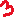 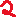 _____ Mg (OH) 2 + _____ H3PO4    _____ Mg3(PO4) 2 + _____ H2O (H-OH)		Double Replacement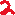 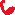 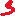 _____ NaF + _____ Th (NO3)4    _____ NaNO3 + _____ ThF4				Double Replacement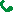 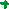 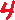 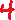 _____ C2H4 + _____ O2    _____ CO2 + _____ H2O					Combustion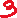 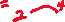 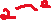 _____ LiClO3    _____ LiCl + _____ O2                                                                                 	Decomposition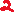 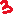 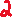 _____ Fe + _____ O2    _____Fe2O3							Synthesis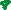 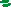 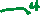 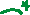 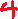 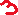 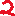 _____ C2H8 + _____ O2    _____ CO2 + _____ H2O					Combustion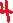 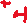 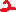 _____ Al + _____ HCl    _____AlCl3 + _____H2	H & Cl need to go together 2 & 3 so 6		Single Replacement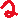 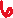 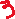 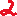 _____ NiCl2 + _____ Na3PO4    _____ Ni3(PO4)2 + _____ NaCl			Double Replacement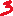 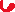 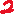 _____ NaCl + _____ Pb (NO3)2    _____ NaNO3 + _____ PbCl2			Double Replacement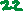 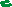 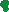 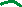 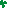 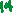 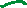 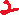 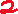 ______ C7H16   +   ______ O2  _____ CO2 + _____ H2O 				Combustion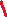 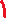 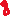 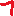 ______ Ca (NO3)2   +   ______ Li2O  ______ CaO   +   ______ LiNO3			Double Replacement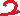 ______ AgNO3 	+   ______ Zn   ______ Ag   +   ______ Zn (NO3)2			Single Replacement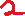 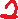 ______ LiBr      ______ Li   +   ______ Br2						Decomposition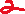 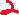 _____ Na + _____ Cl2    _____NaCl							Synthesis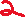 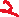 Write, balance, and identify the type each chemical reaction below. Hydrogen and oxygen yield dihydrogen monoxide	Diatom	                    Diatom  		covalent    2H2               +         O2              2H2Oiron + copper (II) nitrate yields Iron (III) nitrate + copper                 Cu+2	                   NO3-1	   	   Fe+3	       NO3-1           2Fe    +        3Cu(NO3)2                   2Fe(NO3)3        +   3Cu potassium carbonate + zinc chloride yields potassium chloride + zinc carbonate       K+1	                   CO3-2	   	   Zn+2	       Cl-1           	        K+1	                   Cl-1           	            Zn+2		CO3-2              K2CO3                +        ZnCl2                       2KCl   		+    ZnCO3 carbon tetrahydride and oxygen yields carbon dioxide and watercovalent 		   Diatom	                  covalent             CH4               +         2O2                         CO2        +         2H2O aluminum oxide yields aluminum and oxygen	      Al+3	O-2				Diatom	                             2Al2O3                   4Al   +         3O2     